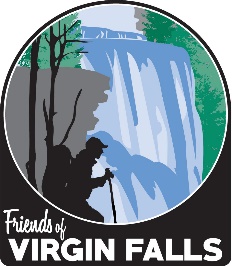 Membership FormDate: NameNameNameTelephone No.Telephone No.Telephone No.Telephone No.Telephone No.Email AddressEmail AddressH CC H CC H CC H CC H CC Occupation:Occupation:Occupation:Occupation:Occupation:Occupation:Occupation:Occupation:Occupation:Occupation:Membership TypeMembership TypeMembership TypeAddressAddressAddressAddressIndividualIndividualIndividual$10$10Family*Family*Family*$15$15Park Service(Nonvoting member)Park Service(Nonvoting member)Park Service(Nonvoting member)IIPark Service(Nonvoting member)Park Service(Nonvoting member)Park Service(Nonvoting member)F*F**List Children Under 18 Years of Age*List Children Under 18 Years of Age*List Children Under 18 Years of Age*List Children Under 18 Years of Age*List Children Under 18 Years of Age*List Children Under 18 Years of Age*List Children Under 18 Years of Age*List Children Under 18 Years of Age*List Children Under 18 Years of Age*List Children Under 18 Years of AgeReceive Email NewsletterReceive Email NewsletterReceive Email NewsletterReceive Email NewsletterReceive Email NewsletterCall to ActionCall to Action